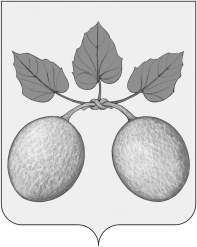 ПРОЕКТСОБРАНИЕ ПРЕДСТАВИТЕЛЕЙ ГОРОДА СЕРДОБСКА CЕРДОБСКОГО РАЙОНА ПЕНЗЕНСКой ОБЛАСТиРЕШЕНИЕот _____________ №__       __г. СердобскО назначении публичных слушаний по проекту внесения изменений в решение Собрания представителей города Сердобска Сердобского района Пензенской области от 28.06.2017 № 436-47/3 «Об утверждении генерального плана городского поселения город Сердобск Сердобского района Пензенской области»         В соответствии со статьями 24, 28 Градостроительного кодекса РФ, Федеральным законом РФ от 06.10.2003 № 131-ФЗ «Об общих принципах организации местного самоуправления в Российской Федерации», руководствуясь статьями 13, 20 Устава городского поселения город Сердобск Сердобского района Пензенской области, Положением о порядке организации и проведения общественных обсуждений, публичных слушаний в сфере градостроительной деятельности, утвержденным решением Собрания представителей города Сердобска Сердобского района Пензенской области от 22.04.2020 № 284-35/4,-СОБРАНИЕ ПРЕДСТАВИТЕЛЕЙ ГОРОДА СЕРДОБСКА     СЕРДОБСКОГО РАЙОНА ПЕНЗЕНСКОЙ ОБЛАСТИ РЕШИЛО:     1.    Одобрить проект решения Собрания представителей города Сердобска Сердобского района Пензенской области о внесении изменений в решение Собрания представителей города Сердобска Сердобского района Пензенской области от 28.06.2017 № 436-47/3 «Об утверждении генерального плана городского поселения город Сердобск Сердобского района Пензенской области» согласно приложению.2. Назначить публичные слушания по проекту внесения изменений в решение Собрания представителей города Сердобска Сердобского района Пензенской области от 28.06.2017 № 436-47/3 «Об утверждении генерального плана городского поселения город Сердобск Сердобского района Пензенской области» на 27 октября 2020 года. Место проведения публичных слушаний: 442895, Пензенская область, Сердобский район, г. Сердобск, ул. Ленина, 90 (2 этаж, каб. 201) в 15.00 часов. 3.  Предложения граждан по проекту внесении изменений в решение Собрания представителей города Сердобска Сердобского района Пензенской области от 28.06.2017 № 436-47/3 «Об утверждении генерального плана городского поселения город Сердобск Сердобского района Пензенской области» принимаются по адресу: Пензенская обл., Сердобский район, г. Сердобск, ул. Ленина, д. 90 (4 этаж, каб. 400) с 26 августа  2020 года  по 26 октября 2020 года  с 8.00 до 17.00 часов (перерыв на обед – с 12.00 до 13.00 часов, выходные дни: суббота, воскресенье).      4.  Настоящее решение опубликовать в информационном бюллетене «Вестник города Сердобска» и разместить на сайте Администрации города Сердобска.      5. Результаты публичных слушаний представить в администрацию города Сердобска Сердобского района Пензенской области.6. Контроль за исполнением настоящего решения возложить на Главу города Сердобска Сердобского района Пензенской области.Глава города                                                                                            А.Ю. КайшевПриложение к решению Собрания представителей города Сердобска Сердобского района Пензенской областиСОБРАНИЕ ПРЕДСТАВИТЕЛЕЙ ГОРОДА СЕРДОБСКАСЕРДОБСКОГО РАЙОНА ПЕНЗЕНСКОЙ ОБЛАСТИПРОЕКТ РЕШЕНИЯот ______________ №______г. СердобскО внесении изменений в решение Собрания представителей города Сердобска Сердобского района Пензенской области от 28.06.2017 № 436-47/3 «Об утверждении генерального плана городского поселения город Сердобск Сердобского района Пензенской области»          В соответствии с  Градостроительным кодексом Российской Федерации, Федеральным законом от 06.10.2003 № 131-ФЗ «Об общих принципах организации местного самоуправления в Российской Федерации» (с последующими изменениями), руководствуясь статьей 20 Устава города Сердобск Сердобского района Пензенской области, -Собрание представителей города Сердобска Сердобского района Пензенской области решило:      1. Внести изменения в Решение Собрания представителей города Сердобска Сердобского района Пензенской области от 28.06.2017 г. № 436-47/3 «Об утверждении генерального плана городского поселения город Сердобск Сердобского района Пензенской области» согласно приложению.2. Настоящее решение опубликовать в информационном бюллетене «Вестник города Сердобска» и разместить на сайте администрации города Сердобска.      3.  Настоящее решение вступает в силу на следующий день после дня его официального опубликования.     4. Контроль за исполнением настоящего решения возложить на Главу города Сердобска Сердобского района Пензенской области.Глава города                                                                                    А.Ю. Кайшев